SCORTEN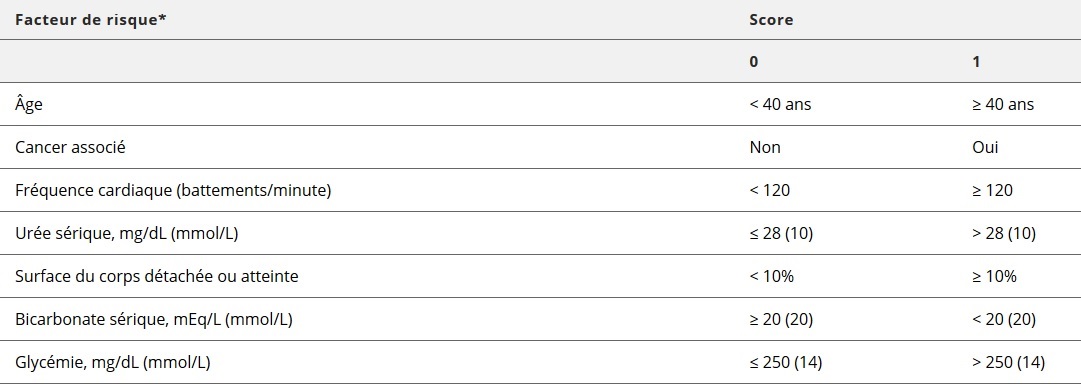 Probabilité de mortalitéRéférence :Bastuji-Garin et al. SCORTEN : A severity of illness score for toxic epidermal necrolysis. J Invest Dermatol 2000ScoreMortalité 0-13%212%335%458%5 à 790%